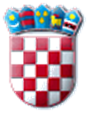                                        REPUBLIKA HRVATSKA                      MINISTARSTVO GOSPODARSTVA I ODRŽIVOG RAZVOJA	Sukladno raspisanom Javnom natječaju za prijam u državnu službu na neodređeno vrijeme u Ministarstvo gospodarstva i održivog razvoja, KLASA: 112-01/23-01/6, URBROJ: 517-02-1-1-2-23-3, objavljenog na službenoj web stranici Ministarstva gospodarstva i održivog razvoja https://mingor.gov.hr objavljuje seOPIS POSLOVA RADNOG MJESTA, PODACI O PLAĆI RADNOG MJESTA, SADRŽAJ I NAČIN TESTIRANJA TE PRAVNI IZVORI ZA PRIPREMU KANDIDATA ZA TESTIRANJEOpis poslova radnih mjesta te pravni izvori za pripremu kandidata za testiranje UPRAVA ZA PROGRAME I PROJEKTE EU, EUROPSKE I MEĐUNARODNE POSLOVE Sektor za dodjelu potpora i provedbu projekata u gospodarstvu       Služba za dodjelu potporaOdjel za dodjelu potpora u području istraživanja, razvoja i inovacija	stručni suradnik - 1 izvršitelj (rbr. 525.)Opis poslova radnog mjesta:Sudjeluje u pripremi nacrta izvješća i akata na hrvatskom i engleskom jeziku iz djelokruga Odjela; analizira podatke iz djelokruga Odjela; sudjeluje u organizaciji sastanaka i pripremi materijala za sastanke, vodi bilješke sa sastanaka; sudjeluje u obavljanju poslova vrednovanja projektnih prijava sufinanciranih sredstvima iz ESI fondova okviru Prioritetnih osi 1. i 3. Operativnog programa Konkurentnost i kohezija 2014.-2020., kao i ostalih instrumenata u okviru cilja politike “Pametnija Europa” usmjerenih na poticanje istraživanja, razvoja i inovacija; sudjeluje u pripremi podloga za pojašnjenja prijaviteljima; sudjeluje u pripremi podloga za očitovanje na prigovore prijavitelja; čuva dokumente i evidencije o provedbi funkcija radi osiguravanja odgovarajućeg revizijskog traga; neposredno obavlja manje složenije poslove iz djelokruga Odjela uz povremeni nadzor te opće i specifične upute nadređenog službenika; izvještava o nepravilnostima i rizicima u korištenju sredstava iz ESI fondova te osigurava odgovarajući revizijski trag za poslove u svojoj nadležnosti; obavezno sudjeluje u edukacijama potrebnim za pripremu i provedbu projekata iz ESI fondova; Odgovara za zakonitost rada i postupanja, materijalne i financijske resurse s kojima radi, kvalitetno i pravodobno obavljanje svih poslova iz svojeg djelokruga, obavlja druge poslove po uputi i nalogu nadređenih.Pravni izvori za pripremu kandidata za testiranje:Zakon o institucionalnom okviru za korištenje fondova Europske unije u Republici Hrvatskoj („Narodne novine“, broj 116/21)Uredba o tijelima u sustavu upravljanja i kontrole za provedbu programa iz područja konkurentnosti i kohezije za financijsko razdoblje 2021. – 2027. („Narodne novine“, broj 96/2022)Zakon o poticanju razvoja malog gospodarstva („Narodne novine“, broj 29/2002, 63/2007 ,53/2012, 56/2013 i 121/2016)Zakon o državnim potporama („Narodne novine“, broj 47/14 i 69/17)Nacionalna razvojna strategija Republike Hrvatske do 2030. godine (Strateški cilj 1. Konkurentno i inovativno gospodarstvo) („Narodne novine“, broj 13/2021)Program konkurentnost i kohezija 2021. – 2027., https://strukturnifondovi.hr/wp-content/uploads/2022/11/PKK-2021-2027.pdf Upravljanje projektnim ciklusom, https://strukturnifondovi.hr/wp-content/uploads/2017/06/Smjernice_za_.pdf Služba za EU politike teritorijalne suradnje i makroregionalnog razvoja viši stručni savjetnik - 1 izvršitelj (rbr. 548.)Opis poslova radnog mjesta:Obavlja stručne i upravno-pravne poslove koji se odnose na provedbu godišnjih i višegodišnjih planova i programa rada; predlaže mjere i radnje za poboljšanje obavljanja poslova u službi; sudjeluje u pripremi internih procedura i metodologije za administriranje i upravljanje programima financiranim iz sredstava Europske unije iz djelokruga odjela; priprema nacrte izvješća i akata na engleskom i hrvatskom jeziku o provedbi programa iz djelokruga službe; analizira podatke iz djelokruga službe; sudjeluje u organizaciji sastanaka i pripremi materijala za sastanke, vodi bilješke sa sastanaka; podržava mjere i aktivnosti gospodarskih politika usmjerenih ka uspostavljanju sustavne podrške, umrežavanja i mehanizama kojima se potiče snažnije uključivanje svih hrvatskih gospodarskih dionika, posebice subjekata u malom gospodarstvu, za kvalitetnu pripremu i dovoljan broj pokrenutih projekata za uspješnu apsorpciju EU fondova i programa Europske teritorijalne suradnje (ETS), koji uključuju prekograničnu, transnacionalnu i međuregionalnu suradnju; priprema podloge i daje mišljenja iz svoga djelokruga nadležnosti temeljem obavijesti o namjeri sudjelovanja gospodarskih dionika u Europskoj grupaciji za teritorijalnu suradnju (EGTS); sudjeluje u radu tijela zaduženih za koordinaciju sudjelovanja Republike Hrvatske u ETS programima te makro regionalnim strategijama; podržava provedbu europskih makro strategija (EUSDR, EUSAIR, ALPE ADRIA); sudjeluje u pripremi i provedbi projekata financiranih ETS programima u kojima služba sudjeluje kao korisnik;   pomaže rad Koordinatora i voditelja projekta u provedbi 8. Prioritetnog područja EUSDR koje se odnosi na »Podršku razvoju konkurentnosti gospodarstva“ te sudjeluje na sastancima 1. Upravljačkog stupa EUSAIR; prati međunarodne propise iz svog djelokruga,  organizira seminare i edukacije potrebne za provedbu programa i projekata; čuva dokumente i evidencije o provedbi funkcija radi osiguravanja odgovarajućeg revizijskog traga obavlja druge složene stručne poslove koji obuhvaćaju proučavanje i analizu dokumentacije, pripremu planova, predlaganje rješenja problema te savjetovanje unutar i izvan tijela; osigurava odgovarajući revizijski trag za poslove u svojoj nadležnosti; redovno surađuje sa službenicima tijela uključenih u strukturu upravljanja fondovima Europske unije i po potrebi s nižim službenicima nadležnih tijela Europske komisije; odgovoran je za materijalne resurse s kojima radi i ispravnu primjenu metoda rada, postupaka i stručnih tehnika. Odgovara za zakonitost rada i postupanja, materijalne i financijske resurse s kojima radi, kvalitetno i pravodobno obavljanje svih poslova iz svojeg djelokruga, obavlja druge poslove po uputi i nalogu nadređenih.Pravni izvori za pripremu kandidata za testiranje:1. Ugovor o Europskoj uniji (konsolidirana verzija, SL C 115/13, 9.5.2008) (UEU);2. Uredba (EU) br. 2021/1059 Europskog parlamenta i Vijeća od 24. lipnja 2021. o posebnim odredbama za cilju „Europska teritorijalna suradnja (Interreg)” koji se podupire iz Europskog fonda za regionalni razvoj i iz instrumenta za financiranje vanjskog djelovanja (Uredba (EU) br. 2021/1059);3. Uredba o tijelima u Sustavu upravljanja i kontrole za provedbu programa kojima se podržava cilj „Europska teritorijalna suradnja“ u financijskom razdoblju 2021.-2027. (NN, br. 96/22) (Uredba ETS);4. Communication from the Commission to the European parliament, the Council, the European Economic and Social Committee of the Regions COM (2010) 715 final; EUSDR – EU Strategy for the Danube Region;5. Commission Staff Working Document (2020) ACTION PLAN replacing Staff Working Document SEC(2010) 1489 final accompanying the COMMUNICATION FROM THE COMMISSION TO THE EUROPEAN PARLIAMENT, THE COUNCIL, THE EUROPEAN ECONOMIC AND SOCIAL COMMITTEE AND THE COMMITTEE OF THE REGIONS European Union Strategy for the Danube Region, Brussels, 6.4.2020 SWD(2020) 59 final6. EUSDR - EU Strategy for the Danube Region, Priority Area 8 “Competitiveness”;7. Communication from the Commission to the European parliament, the Council, the European Economic and Social Committee of the Regions COM (2014) 357 final; EU Strategy for the Adriatic and Ionian Region (EUSAIR) - Brussels, 17 June 2014Služba za europske poslove Odjel za programe EUstručni suradnik - 1 izvršitelj (rbr. 558.)Opis poslova radnog mjesta:Sudjeluje u stručnim poslovima i administrativnim poslovima vezanim uz programe Unije iz nadležnosti Ministarstva. Priprema informacije o LIFE programu, sudjeluje u organizaciji seminara i radionica o programu LIFE. Priprema sve materijale koji doprinose povećanju broja prijava projekata na LIFE program. Daje podršku u Help desk usluzi za potencijalne korisnike LIFE projekata. Sudjeluje u administrativnoj provjeri dokumentacije projekata koji se prijavljuju za nacionalnog sufinanciranja projekata iz LIFE programa. Sudjeluje u aktivnostima nacionalne kontakt točke te ažurira web stranicu s informacijama o LIFE programu. Sudjeluje u poslovima resorne kontakt točke za instrumente TAIEX, TAIEX peer to peer, i Twinning. Sudjeluje u uključivanju Ministarstva i davanje podrške na projektima koje treće stane prijavljuju na programe Unije, kao što je npr. program potpore strukturnim mjerama. Prati programe Unije iz kojih je moguće financirati projekte s temama iz nadležnosti Ministarstva.Prati aktivnosti makroregionalnih strategija Europske unije u kojima sudjeluje Hrvatska. Prati rad tematskih upravljačkih skupina EUSAIR-a u kojima sudjeluje Ministarstvo te priprema potrebne materijale za sastanke i priprema izvješća. Pruža podršku u obavljanju poslova središnje kontakt točke za programe Europske komisije kojima se jača regionalna suradnja i pomaže razmjena iskustva i informacija prema zemljama u regiji vezano uz preuzimanje i provedbu EU acquis-a iz nadležnosti Ministarstva te pomaže u koordinaciji aktivnosti uključenih resornih tijela. Sudjeluje u planiranju proračuna Ministarstva. Odgovara za zakonitost rada i postupanja, materijalne i financijske resurse s kojima radi, kvalitetno i pravodobno obavljanje svih poslova iz svojeg djelokruga, obavlja druge poslove po uputi i nalogu nadređenih.Pravni izvori za pripremu kandidata za testiranje:1. Stranica Ministarstva regionalnog razvoja i fondova europske unije o Programima Europske unije    https://razvoj.gov.hr/o-ministarstvu/djelokrug-1939/eu-fondovi/programi-unije-2021-2027/3732. Stranica Europske komisije o EU programima financiranja    https://commission.europa.eu/funding-tenders/find-funding/eu-funding-programmes_en    - poseban naglasak na stranici stavljamo na Program LIFE čija je Nacionalna kontakt točka za                Hrvatsku Ministarstvo gospodarstva i održivog razvoja, Služba za europske poslovehttps://commission.europa.eu/funding-tenders/find-funding/eu-funding-programmes/programme-                 environment-and-climate-action-life_en3. Stranica hrvatske Nacionalne kontakt točke za program LIFE a     https://lifeprogramhrvatska.hr/hr/Služba za međunarodne poslovestručni suradnik - 1 izvršitelj (rbr. 564.)Opis poslova radnog mjesta:Obavlja manje složene stručne poslove koordinacije međunarodnih multilateralnih, bilateralnih i regionalnih aktivnosti iz nadležnosti Ministarstva; sudjeluje u pripremi i provedbi međunarodnih akata i sporazuma iz nadležnosti Ministarstva. Prikuplja i obrađuje  podatke potrebne za provedbu međunarodne bilateralne i multilateralne suradnje iz nadležnosti Ministarstva. Sudjeluje u internoj i međuresornoj koordinaciji vezano za pripremu podloga, izradu i praćenje provedbe zaključaka sjednica međudržavnih bilateralnih Komisija/Odbora i tematskih međudržavnih Radnih skupina, sa tematskih okruglih stolova u zemlji i inozemstvu na kojima sudjeluje javni sektor, poslovna i akademska zajednica te sličnih međunarodnih događaja koji se održavaju s ciljem unaprjeđenja međunarodne bilateralne i multilateralne suradnje iz nadležnosti Ministarstva. Sudjeluje u izradi stručnih podloga za bilateralne i multilateralne susrete na svim razinama. Odgovara za zakonitost rada i postupanja, materijalne i financijske resurse s kojima radi, kvalitetno i pravodobno obavljanje svih poslova iz svojeg djelokruga, obavlja druge poslove po uputi i nalogu nadređenih.Pravni izvori za pripremu kandidata za testiranje:Zakon o sklapanju i izvršavanju međunarodnih ugovora (NN 28/1996)Službena mrežna stranica Ministarstva, Međunarodna suradnja, https://mingor.gov.hr/o-ministarstvu-1065/djelokrug/uprava-za-programe-i-projekte-eu-europske-i-medjunarodne-poslove-6108/medjunarodna-suradnja/1102 Sadržaj i način testiranjaProvjera znanja, sposobnosti i vještina kandidata te rezultata u dosadašnjem radu utvrđuje se putem testiranja i razgovora (intervjua) Komisije s kandidatima. Testiranje se sastoji od provjere znanja, sposobnosti i vještina bitnih za obavljanje poslova radnog mjesta. Provjera znanja, sposobnosti i vještina vrednuje se bodovima od 0 do 10. Bodovi se mogu utvrditi decimalnim brojem, najviše na dvije decimale. Smatra se da je kandidat zadovoljio na provedenoj provjeri znanja, sposobnosti i vještina ako je na istoj dobio najmanje 5 bodova. Kandidat koji ne zadovolji na provedenoj provjeri ne može sudjelovati u daljnjem postupku.Na razgovor (intervju) pozvat će se kandidati koji su ostvarili ukupno najviše bodova na testiranju.Komisija u razgovoru s kandidatima utvrđuje znanja, sposobnosti i vještine, interese, profesionalne ciljeve i motivaciju kandidata za rad u državnoj službi te rezultate ostvarene u njihovu dosadašnjem radu. Rezultati intervjua vrednuju se bodovima od 0 do 10. Smatra se da je kandidat zadovoljio na intervjuu ako je dobio najmanje 5 bodova.Nakon provedenog intervjua Komisija utvrđuje rang-listu kandidata prema ukupnom broju bodova ostvarenih na testiranju i intervjuu.Podaci o plaći radnog mjesta:Na temelju članka 108. Zakona o državnim službenicima i namještenicima („Narodne novine“, broj 27/2001), a u vezi s člankom 144. stavkom 2. Zakona o državnim službenicima („Narodne novine”, broj 92/2005, 142/2006, 77/2007, 107/2007, 27/2008, 34/2011, 49/2011, 150/2011, 34/2012, 49/2012 – pročišćeni tekst, 37/2013, 38/2013, 138/2015 - Odluka Ustavnog suda Republike Hrvatske, 61/17, 70/19, 98/19 i 141/22), plaću radnih mjesta čini umnožak koeficijenta složenosti poslova radnog mjesta i osnovice za izračun plaće, uvećan za 0,5% za svaku navršenu godinu radnog staža.Osnovica za izračun plaće za državne službenike i namještenike od 1. listopada 2022. godine do 31. prosinca 2022. godine iznosi 6.663,47 kuna bruto, od 1. siječnja 2023. godine do 31. ožujka 2023. godine 884,39 eura bruto, od 1. travnja 2023. godine pa nadalje 902,08 eura bruto, a utvrđena je odredbom članka 1. stavka 1. Dodatka I Kolektivnom ugovoru za državne službenike i namještenike („Narodne novine“, broj 127/2022). Koeficijenti složenosti poslova radnih mjesta iz Javnog natječaja, sukladno Uredbi o nazivima radnih mjesta i koeficijentima složenosti poslova u državnoj službi („Narodne novine“, broj 37/01, 38/01, 71/01, 89/0, 112/01, 7/02, 17/03, 197/03, 21/04, 25/04, 66/05, 131/05, 11/07, 47/07, 109/07, 58/08, 32/09, 140/09, 21/10, 38/10, 77/10, 113/10, 22/11, 142/11, 31/12, 49/12, 60/12, 78/12, 82/12, 100/12, 124/12, 140/12, 16/13, 25/13, 52/13, 96/13, 126/13, 2/14, 94/14, 140/14, 151/14, 76/15, 100/15, 71/18, 73/19, 79/19, 63/21, 13/22, 139/22 i 26/23), na temelju članka 144. Zakona o državnim službenicima su:  - stručni suradnik: redni broj 558 i 564							- 1,164- stručni suradnik: redni broj 525							- 1,455- viši stručni savjetnik: redni broj 548				        			- 1,523